.             ที่  นม  ๙๐๒๐4/ว 	     		          		     ที่ทำการองค์การบริหารส่วนตำบลท่าจะหลุง      อำเภอโชคชัย จังหวัดนครราชสีมา 3๐๑๙๐                       		                 ธันวาคม   2558เรื่อง	ขอความอนุเคราะห์ประชาสัมพันธ์พิธีทำบุญเปิดอาคารศูนย์พัฒนาเด็กเล็กและกิจกรรมงานวันเด็ก แห่งชาติ ประจำปี  2559 เรียน	กำนันตำบลท่าจะหลุง / ผู้ใหญ่บ้านทุกหมู่บ้าน สิ่งที่ส่งมาด้วย	กำหนดการ						จำนวน  1  ฉบับ 	                  	ด้วยศูนย์พัฒนาเด็กเล็กองค์การบริหารส่วนตำบลท่าจะหลุง    กำหนดจัดพิธีทำบุญทอด               ผ้าป่าสามัคคี  เพื่อจัดสร้างสถานที่รับประทานอาหารสำหรับเด็กเล็ก, พิธีทำบุญเปิดอาคารศูนย์พัฒนาเด็กเล็ก                     (หลังใหม่)  พร้อมทั้งจัดกิจกรรมวันเด็กแห่งชาติ ประจำปี  2559  ในวันศุกร์ที่  8  มกราคม  2559  เวลา  08.00 น.เป็นต้นไป  ณ  ศูนย์พัฒนาเด็กเล็กองค์การบริหารส่วนตำบลท่าจะหลุง  เพื่อความเป็นสิริมงคลและประชาสัมพันธ์การเปิดศูนย์พัฒนาเด็กเล็กอย่างเป็นทางการ เพื่อให้เด็กเล็ก  ผู้ปกครอง ผู้นำชุมชนและประชาชนในตำบลท่าจะหลุงได้ทำกิจกรรมร่วมกัน 			องค์การบริหารส่วนตำบลท่าจะหลุง  จึงขอความอนุเคราะห์จากท่านช่วยประชาสัมพันธ์เสียงตามสายประชาสัมพันธ์การจัดงานดังกล่าวให้ประชาชนในหมู่บ้านของท่านได้รับทราบและร่วมกิจกรรมโดยพร้อมเพียงกัน   			จึงเรียนมาเพื่อโปรดดำเนินการต่อไป    ขอแสดงความนับถือ					      	(นายมานิตย์      นิจกระโทก)        	    นายกองค์การบริหารส่วนตำบลท่าจะหลุงส่วนการศึกษา ศาสนา และวัฒนธรรมโทรศัพท์ / โทรสาร ๐๔๔-๗5๖-๑71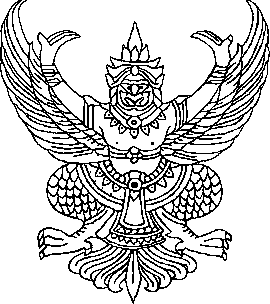 